Вагон-бытовки             Производство в Уфе!Полная Разводка Электричества в ПОДАРОК!!!Покупая Вагон-Бытовки у Нас,Вы получаете Отличное Качество, Красоту, Долговечность!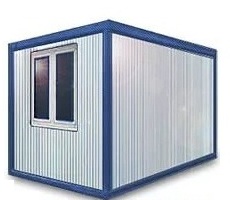 Остались вопросы? Звоните нам: 
+7 (347) 298 58 83+7 (927) 238 24 74
и вы получите квалифицированную помощь в выборе и расчете товаров!